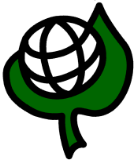 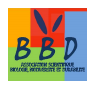 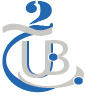 Popular Democratic Republic of AlgeriaMostefa Ben Boulaid University (Batna 2 - Algeria)Faculty of Nature and Life Sciences (SNV) Scientific Association 'Biology, Biodiversity and Sustainability' ''BBD"  &International Organization for Biological and Integrated Control "IOBC-WPRS"Registration formThe first International Congress on Biological and Integrated Control in Algeria "CILBIA1"4 - 6 February, 2019Send the completed form to: cilbalgerie1@gmail.com* The selection of oral/poster communications will be carried out by the Scientific CommitteeImportant datesDeadline for abstract submission : December 13, 2018Notification of acceptance  : January  6, 2019 Publication of the final program and invitations : January 20, 2019 Deadline for full paper submission : February 4, 2019 Congress dates: 4-6 February, 2019 Scientific themes:Bio-ecological knowledge and assessment of damages caused by plant diseases, weeds and pests / disease vectors in agrosystems, forests and urban environments (human health)Biological and integrated protection of crop as a means of preserving biodiversityPhytosanitary product registration procedures and risk assessment and biosecurityRegistration fees :Including hotel accommodation:Teachers, researchers and other employees: 15.000 DA (120 Euros)Non-salaried students (PhD/MS students): 10.000 DA (80 Euros)Without housing:Teachers, researchers and other employees: 6000 DANon-salaried students (PhD/MS students): 4000 DAExhibition booths : 20.000 DA (150 Euros)Registration fees including hotel accommodation cover:Briefcase with congress documents and participation certificate in CILBIA1Lunch and coffee breaks on February 5thDinners and hotel nights of 4, 5 and 6 FebruaryPost-conference excursion with traditional lunch on February 6thPossibility of abstract/full paper publication in the IOBC-WPRS Bulletin Registration fees without accommodation cover:Briefcase with congress documents and certificate of participation in CILBIA1Lunch and coffee breaks on February 5thPossibility of abstract/full paper publication in the IOBC-WPRS Bulletin Payment of registration fees in cash upon arrival at the congress venue.Recommendations for oral presentations and posters:Oral presentations must not exceed 10 minutes and must be saved on the laptop of the seminar before the start of the scheduled session 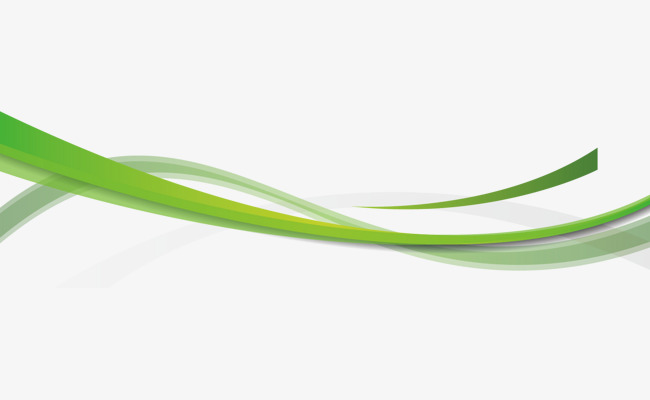 Posters must have a maximum ''A0'' size (84.1 x 118.9 cm) and a minimum size of 
60 x 80 cm with a font sizes that allows reading from a distance of at least one meter. 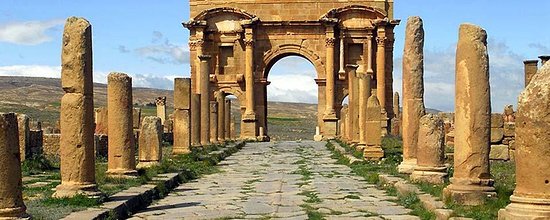 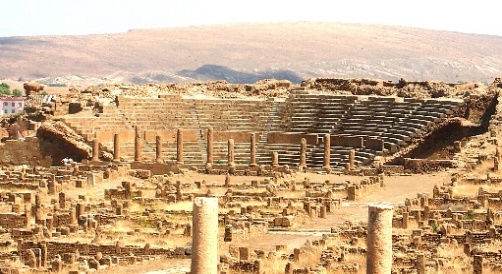 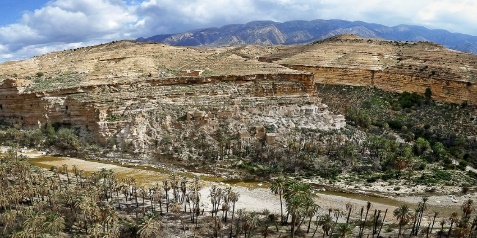 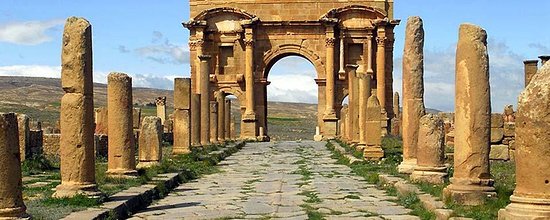 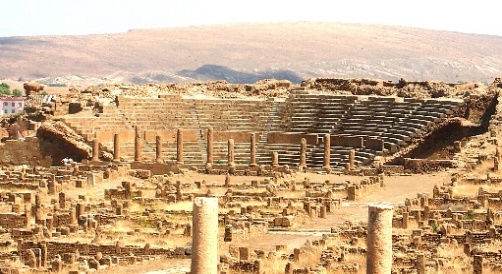 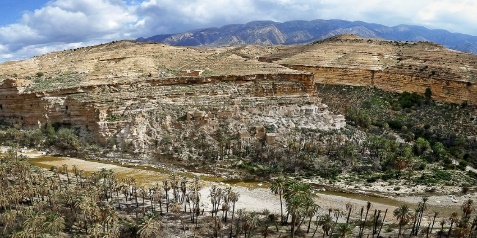 Title : Mrs., Miss, Mr., Dr.First name of the communicant NAME of the communicant (in CAPTITAL letters)Co-author names (maximum of 3 co-authors)Communication title (in capital letters)Institution (Organisation,)Function of the communicantE-mail AddressPhone				Desired type of communication* (Oral / Poster)Selected theme (from 1 to 3 – see below)Type of supportWith or without accommodation (see registration fees below)